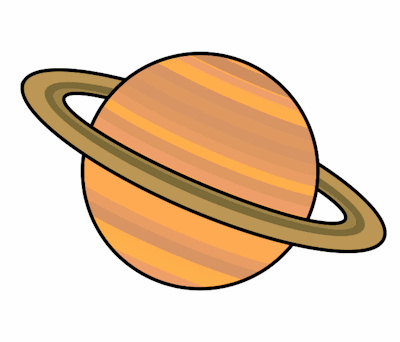 Planet Spellings Week 1  4/1/22Unit 12regularirregularrelevantirrelevantresponsibleirresponsibleresistibleirrisistible